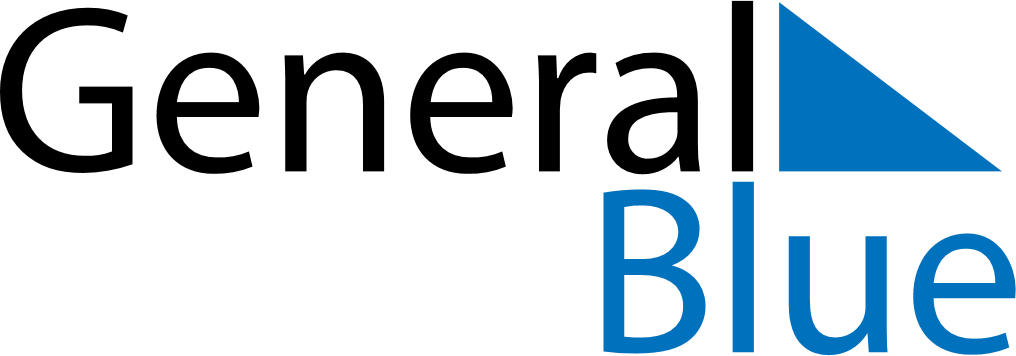 April 2027April 2027April 2027VietnamVietnamSundayMondayTuesdayWednesdayThursdayFridaySaturday1234567891011121314151617Hung Kings Commemorations18192021222324Vietnam Book Day252627282930Day of liberating the South for national reunification